長春人造樹脂廠股份有限公司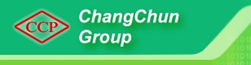 CHANG CHUN PLASTICS CO.,LTD. 台北市10477松江路三0一號七樓301 Songkiang Road, 7th Floor, Taipei 104 TaiwanTEL: 886-2-2503-8131, 2500-1800     FAX: 886-2-2503-3378, 2501-8018醋酸甲酯 (Methyl Acetate )基本性質 Properties應用 Application規格 specification 包裝 Package 兩種方式，用槽車載運，以及鐵桶裝，200gal/桶。Two ways, Tankers Shipment and Drum Carriage (200 gal/ Drum).分子式Molecular formula: C3H6O2分子量Molar maass: 74.08結構式Structure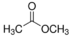 密度Density : 0.932 g/cm3熔點Melting point: -98oC水中溶解度Solubility in water: 24.5 g/100 mL(20 C)CAS numberCAS number: 79-20-9EC numberEC number: 201-185-2樹脂Resins塗料Coatings油墨Inks油漆Paints膠粘劑Adhesives皮革生產過程所需的有機溶劑Leather production process requires an organic solvent聚氨酯泡沫發泡劑Polyurethane foam blowing agents項目Item Unit色度Color APHA NO.-: <5純度Purity wt%: ≧99.5酸度Acidity as CH3COOHwt%: ≦0.05含水量Moisture %: ≦0.05重金屬(鉛、鎘、汞、六價鉻)Heavy Metal(Pb, Cd, Hg, Cr6+)ppm: ND汞(水銀)Hgppm: ND多溴聯苯PBBsppm: ND多溴二苯醚PBDEsppm: ND